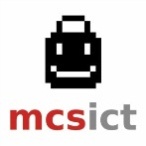 Meaningful, Creative & Secure use of ICT
Collaborative Learning Processes

Comenius Regio / General Planning (updated September 2013)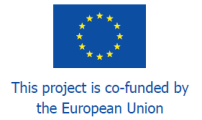 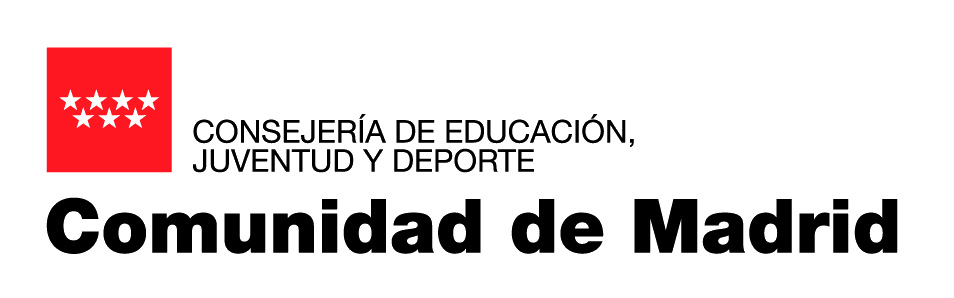 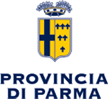 ENERO 2013ENERO 2013ENERO 2013ENERO 2013ENERO 2013ENERO 2013ENERO 2013FEBRERO 2013FEBRERO 2013FEBRERO 2013FEBRERO 2013FEBRERO 2013FEBRERO 2013FEBRERO 2013LMMJVSDLMMJVSD1234561237891011121345678910141516171819201112131415161721222324252627181920212223242829303125262728MARZO 2013MARZO 2013MARZO 2013MARZO 2013MARZO 2013MARZO 2013MARZO 2013ABRIL 2013ABRIL 2013ABRIL 2013ABRIL 2013ABRIL 2013ABRIL 2013ABRIL 2013LMMJVSDLMMJVSD12312345674567891089101112131411121314151617151617181920211819202122232422232425262728252627282930312930MAYO 2013MAYO 2013MAYO 2013MAYO 2013MAYO 2013MAYO 2013MAYO 2013JUNIO 2013JUNIO 2013JUNIO 2013JUNIO 2013JUNIO 2013JUNIO 2013JUNIO 2013LMMJVSDLMMJVSD12345126789101112345678913141516171819101112131415162021222324252617181920212223272829303124252627282930JULIO 2013JULIO 2013JULIO 2013JULIO 2013JULIO 2013JULIO 2013JULIO 2013AGOSTO 2013AGOSTO 2013AGOSTO 2013AGOSTO 2013AGOSTO 2013AGOSTO 2013AGOSTO 2013LMMJVSDLMMJVSD1234567123489101112131456789101115161718192021121314151617182223242526272819202122232425293031262728293031SEPTIEMBRE 2013SEPTIEMBRE 2013SEPTIEMBRE 2013SEPTIEMBRE 2013SEPTIEMBRE 2013SEPTIEMBRE 2013SEPTIEMBRE 2013OCTUBRE 2013OCTUBRE 2013OCTUBRE 2013OCTUBRE 2013OCTUBRE 2013OCTUBRE 2013OCTUBRE 2013LMMJVSDLMMJVSD11234562345678789101112139101112131415141516171819201617181920212221222324252627232425262728292829303130NOVIEMBRE 2013NOVIEMBRE 2013NOVIEMBRE 2013NOVIEMBRE 2013NOVIEMBRE 2013NOVIEMBRE 2013NOVIEMBRE 2013DICIEMBRE 2013DICIEMBRE 2013DICIEMBRE 2013DICIEMBRE 2013DICIEMBRE 2013DICIEMBRE 2013DICIEMBRE 2013LMMJVSDLMMJVSD12314567891023456781112131415161791011121314151819202122232416171819202122252627282930232425262728293031SEPTIEMBRE 2012SEPTIEMBRE 2012SEPTIEMBRE 2012SEPTIEMBRE 2012SEPTIEMBRE 2012SEPTIEMBRE 2012SEPTIEMBRE 2012OCTUBRE 2012OCTUBRE 2012OCTUBRE 2012OCTUBRE 2012OCTUBRE 2012OCTUBRE 2012OCTUBRE 2012LMMJVSDLMMJVSD12123456734567898910111213141011121314151615161718192021171819202122232223242526272824252627282930293031NOVIEMBRE 2012NOVIEMBRE 2012NOVIEMBRE 2012NOVIEMBRE 2012NOVIEMBRE 2012NOVIEMBRE 2012NOVIEMBRE 2012DICIEMBRE 2012DICIEMBRE 2012DICIEMBRE 2012DICIEMBRE 2012DICIEMBRE 2012DICIEMBRE 2012DICIEMBRE 2012LMMJVSDLMMJVSD12341256789101134567891213141516171810111213141516192021222324251718192021222326272829302425262728293031ENERO 2014ENERO 2014ENERO 2014ENERO 2014ENERO 2014ENERO 2014ENERO 2014FEBRERO 2014FEBRERO 2014FEBRERO 2014FEBRERO 2014FEBRERO 2014FEBRERO 2014FEBRERO 2014LMMJVSDLMMJVSD1234512678910111234567891314151617181910111213141516202122232425261718192021222327282930312425262728MARZO 2014MARZO 2014MARZO 2014MARZO 2014MARZO 2014MARZO 2014MARZO 2014ABRIL 2014ABRIL 2014ABRIL 2014ABRIL 2014ABRIL 2014ABRIL 2014ABRIL 2014LMMJVSDLMMJVSD12123456345678978910111213101112131415161415161718192017181920212223212223242526272425262728293028293031MAYO 2014MAYO 2014MAYO 2014MAYO 2014MAYO 2014MAYO 2014MAYO 2014JUNIO 2014JUNIO 2014JUNIO 2014JUNIO 2014JUNIO 2014JUNIO 2014JUNIO 2014LMMJVSDLMMJVSD12341567891011234567812131415161718910111213141519202122232425161718192021222627282930312324252627282930JULIO 2014JULIO 2014JULIO 2014JULIO 2014JULIO 2014JULIO 2014JULIO 2014AGOSTO 2014AGOSTO 2014AGOSTO 2014AGOSTO 2014AGOSTO 2014AGOSTO 2014AGOSTO 2014LMMJVSDLMMJVSD1234561237891011121345678910141516171819201112131415161721222324252627181920212223242829303125262728293031MadridParmaScheduleActivityCoordi-nation GroupJanuary to September 2012Preparatory meetingsCoordi-nation GroupSeptember 2012 to July 2014Coordination meetingsTeachersNovember 2012 to May 2013Teacher’s trainingFamiliesJanuary / February 2013Workshops for familiesCoor GrFebruary 2013Website & TwitterFebruary 2013 (12 to 16)Visit to Madrid: 
General planningMarch / April 2013Curricular activities: Emotions, opinions, fears, dreams, goals…April 2013 (20 to 24)Visit to Parma: 
In Process CoordinationApril 22nd, 2013Open Evening in Parma May 2013 (22nd to 25th)Visit to Madrid:
In Process EvaluationMay 23rd, 2013Open Evening Madrid(+ Retransmission)Madrid coordination groupMadrid coordination groupSeptember 2013/June 2014Coordination meetingsNovember 2013 (5th to 10th) Visit to Parma:
Academic Year PlanningTeachersTeachersNovember 2013 to May 2014(dates to be defined from January to May)Teacher’s trainingJanuary 2014 (21st – 25th)
Visit to Madrid: 
CoordinationFamiliesFamiliesJanuary / February 2014Workshops for familiesStudentsStudentsJanuary to Mars 2014Curricular activities:
Good ICT PracticesApril 2014 (28th &29th)Two days EventFinal Event in Madrid: Open ConferenceMay 2014 (13th – 16th)Visit to Parma: 
Final Evaluation & Sustainability May, 13th, 2014Final Event in Parma: Open ConferenceJune / July 2014Final Report, paperwork…June / July 2014Publication of results